NOTIFICATION of operation based on Section 13 of the Health Protection Act (763/1994)NOTIFICATION of operation based on Section 13 of the Health Protection Act (763/1994)NOTIFICATION of operation based on Section 13 of the Health Protection Act (763/1994)Arrival date (filled in by the authority) Arrival date (filled in by the authority) Arrival date (filled in by the authority) The operator must fill in fields 1–7, and 8–18, if applicable.A layout plan must be submitted as an attachment to a notification. The Environmental Services will check the notification and send a confirmation of its processing. A fee will be charged for processing a notification on the initiation of an operation, making a significant alteration or change of the operator. The Environmental Services may request additional information or other necessary clarifications from the operator in order to process their notification. The notification must be submitted to the Environmental Services no later than 30 days before commencing the operation. The Environmental Services must also be notified without delay if the operator changes or business is closing down. A notification if operation is suspended may be done by calling or via e-mail.The form is sent using the address City of Helsinki, Environmental Services, Environmental Health Unit, PO Box 58235, 00099 City of Helsinki, or via email to kymp.terveydensuojelu@hel.fiThe operator must fill in fields 1–7, and 8–18, if applicable.A layout plan must be submitted as an attachment to a notification. The Environmental Services will check the notification and send a confirmation of its processing. A fee will be charged for processing a notification on the initiation of an operation, making a significant alteration or change of the operator. The Environmental Services may request additional information or other necessary clarifications from the operator in order to process their notification. The notification must be submitted to the Environmental Services no later than 30 days before commencing the operation. The Environmental Services must also be notified without delay if the operator changes or business is closing down. A notification if operation is suspended may be done by calling or via e-mail.The form is sent using the address City of Helsinki, Environmental Services, Environmental Health Unit, PO Box 58235, 00099 City of Helsinki, or via email to kymp.terveydensuojelu@hel.fiThe operator must fill in fields 1–7, and 8–18, if applicable.A layout plan must be submitted as an attachment to a notification. The Environmental Services will check the notification and send a confirmation of its processing. A fee will be charged for processing a notification on the initiation of an operation, making a significant alteration or change of the operator. The Environmental Services may request additional information or other necessary clarifications from the operator in order to process their notification. The notification must be submitted to the Environmental Services no later than 30 days before commencing the operation. The Environmental Services must also be notified without delay if the operator changes or business is closing down. A notification if operation is suspended may be done by calling or via e-mail.The form is sent using the address City of Helsinki, Environmental Services, Environmental Health Unit, PO Box 58235, 00099 City of Helsinki, or via email to kymp.terveydensuojelu@hel.fiThe operator must fill in fields 1–7, and 8–18, if applicable.A layout plan must be submitted as an attachment to a notification. The Environmental Services will check the notification and send a confirmation of its processing. A fee will be charged for processing a notification on the initiation of an operation, making a significant alteration or change of the operator. The Environmental Services may request additional information or other necessary clarifications from the operator in order to process their notification. The notification must be submitted to the Environmental Services no later than 30 days before commencing the operation. The Environmental Services must also be notified without delay if the operator changes or business is closing down. A notification if operation is suspended may be done by calling or via e-mail.The form is sent using the address City of Helsinki, Environmental Services, Environmental Health Unit, PO Box 58235, 00099 City of Helsinki, or via email to kymp.terveydensuojelu@hel.fiThe operator must fill in fields 1–7, and 8–18, if applicable.A layout plan must be submitted as an attachment to a notification. The Environmental Services will check the notification and send a confirmation of its processing. A fee will be charged for processing a notification on the initiation of an operation, making a significant alteration or change of the operator. The Environmental Services may request additional information or other necessary clarifications from the operator in order to process their notification. The notification must be submitted to the Environmental Services no later than 30 days before commencing the operation. The Environmental Services must also be notified without delay if the operator changes or business is closing down. A notification if operation is suspended may be done by calling or via e-mail.The form is sent using the address City of Helsinki, Environmental Services, Environmental Health Unit, PO Box 58235, 00099 City of Helsinki, or via email to kymp.terveydensuojelu@hel.fiThe operator must fill in fields 1–7, and 8–18, if applicable.A layout plan must be submitted as an attachment to a notification. The Environmental Services will check the notification and send a confirmation of its processing. A fee will be charged for processing a notification on the initiation of an operation, making a significant alteration or change of the operator. The Environmental Services may request additional information or other necessary clarifications from the operator in order to process their notification. The notification must be submitted to the Environmental Services no later than 30 days before commencing the operation. The Environmental Services must also be notified without delay if the operator changes or business is closing down. A notification if operation is suspended may be done by calling or via e-mail.The form is sent using the address City of Helsinki, Environmental Services, Environmental Health Unit, PO Box 58235, 00099 City of Helsinki, or via email to kymp.terveydensuojelu@hel.fiThe operator must fill in fields 1–7, and 8–18, if applicable.A layout plan must be submitted as an attachment to a notification. The Environmental Services will check the notification and send a confirmation of its processing. A fee will be charged for processing a notification on the initiation of an operation, making a significant alteration or change of the operator. The Environmental Services may request additional information or other necessary clarifications from the operator in order to process their notification. The notification must be submitted to the Environmental Services no later than 30 days before commencing the operation. The Environmental Services must also be notified without delay if the operator changes or business is closing down. A notification if operation is suspended may be done by calling or via e-mail.The form is sent using the address City of Helsinki, Environmental Services, Environmental Health Unit, PO Box 58235, 00099 City of Helsinki, or via email to kymp.terveydensuojelu@hel.fiThis notification concernsThis notification concernsThis notification concernsThis notification concerns initiation of the operation initiation of the operation change of the operator change of the operator change of the operator significant change to the operation  significant change to the operation  closing down the businessThe operation in question(check all applicable operations)The operation in question(check all applicable operations)The operation in question(check all applicable operations) Accommodation (fill in fields 1–7 and 8) Gym or sports facility (fill in fields 1–7 and 9) Spa, swimming hall, outdoor pool or other public pool (fill in fields 1–7 and 10) Beach (fill in fields 1–7 and 11) Public sauna (fill in fields 1–7 and 12) Solarium (fill in fields 1–7 and 13) Tattooing, body piercing or cupping therapy (fill in fields 1–7 and 14) Beauty salon (fill in fields 1–7 and 15) Children’s day care centre or club (fill in fields 1–7 and 16) School or other educational institute (fill in fields 1–7 and 17) Social welfare unit or reception centre providing constant care (fill in fields 1–7 and 18) Other, please specify       Accommodation (fill in fields 1–7 and 8) Gym or sports facility (fill in fields 1–7 and 9) Spa, swimming hall, outdoor pool or other public pool (fill in fields 1–7 and 10) Beach (fill in fields 1–7 and 11) Public sauna (fill in fields 1–7 and 12) Solarium (fill in fields 1–7 and 13) Tattooing, body piercing or cupping therapy (fill in fields 1–7 and 14) Beauty salon (fill in fields 1–7 and 15) Children’s day care centre or club (fill in fields 1–7 and 16) School or other educational institute (fill in fields 1–7 and 17) Social welfare unit or reception centre providing constant care (fill in fields 1–7 and 18) Other, please specify       Accommodation (fill in fields 1–7 and 8) Gym or sports facility (fill in fields 1–7 and 9) Spa, swimming hall, outdoor pool or other public pool (fill in fields 1–7 and 10) Beach (fill in fields 1–7 and 11) Public sauna (fill in fields 1–7 and 12) Solarium (fill in fields 1–7 and 13) Tattooing, body piercing or cupping therapy (fill in fields 1–7 and 14) Beauty salon (fill in fields 1–7 and 15) Children’s day care centre or club (fill in fields 1–7 and 16) School or other educational institute (fill in fields 1–7 and 17) Social welfare unit or reception centre providing constant care (fill in fields 1–7 and 18) Other, please specify       Accommodation (fill in fields 1–7 and 8) Gym or sports facility (fill in fields 1–7 and 9) Spa, swimming hall, outdoor pool or other public pool (fill in fields 1–7 and 10) Beach (fill in fields 1–7 and 11) Public sauna (fill in fields 1–7 and 12) Solarium (fill in fields 1–7 and 13) Tattooing, body piercing or cupping therapy (fill in fields 1–7 and 14) Beauty salon (fill in fields 1–7 and 15) Children’s day care centre or club (fill in fields 1–7 and 16) School or other educational institute (fill in fields 1–7 and 17) Social welfare unit or reception centre providing constant care (fill in fields 1–7 and 18) Other, please specify       Accommodation (fill in fields 1–7 and 8) Gym or sports facility (fill in fields 1–7 and 9) Spa, swimming hall, outdoor pool or other public pool (fill in fields 1–7 and 10) Beach (fill in fields 1–7 and 11) Public sauna (fill in fields 1–7 and 12) Solarium (fill in fields 1–7 and 13) Tattooing, body piercing or cupping therapy (fill in fields 1–7 and 14) Beauty salon (fill in fields 1–7 and 15) Children’s day care centre or club (fill in fields 1–7 and 16) School or other educational institute (fill in fields 1–7 and 17) Social welfare unit or reception centre providing constant care (fill in fields 1–7 and 18) Other, please specify      The operation in question(check all applicable operations)The operation in question(check all applicable operations)The operation in question(check all applicable operations)Descprition of the operation and other noteworthy features (e.g. description of significant change to the operation)Descprition of the operation and other noteworthy features (e.g. description of significant change to the operation)Descprition of the operation and other noteworthy features (e.g. description of significant change to the operation)Descprition of the operation and other noteworthy features (e.g. description of significant change to the operation)Descprition of the operation and other noteworthy features (e.g. description of significant change to the operation)1. Operator1. OperatorName of the business operator (company name)Name of the business operator (company name)Name of the business operator (company name)Name of the business operator (company name)Name of the business operator (company name)1. Operator1. OperatorBusiness ID (VAT-number)      Business ID (VAT-number)      Business ID (VAT-number)      Business ID (VAT-number)      Business ID (VAT-number)      1. Operator1. OperatorPostal addressPostal addressPostal addressPostal addressPostal address1. Operator1. OperatorPostal code and city Postal code and city Postal code and city Postal code and city Postal code and city 1. Operator1. OperatorContact person      Phone number and email address      Contact person      Phone number and email address      Contact person      Phone number and email address      Contact person      Phone number and email address      Contact person      Phone number and email address      1. Operator1. OperatorInvoicing address (if not the postal address; e-mail address not possible)      Invoicing address (if not the postal address; e-mail address not possible)      Invoicing address (if not the postal address; e-mail address not possible)      Invoicing address (if not the postal address; e-mail address not possible)      Invoicing address (if not the postal address; e-mail address not possible)      1. Operator1. OperatorPrevious operator / company (when the operator changes)Previous operator / company (when the operator changes)Previous operator / company (when the operator changes)Previous operator / company (when the operator changes)Previous operator / company (when the operator changes)2. Place of business2. Place of businessName of businessName of businessName of businessName of businessName of business2. Place of business2. Place of business Business is located in the operator’s home Business is located in the operator’s home Business is located in the operator’s home Business is located in the operator’s home Business is located in the operator’s home2. Place of business2. Place of businessStreet addressStreet addressStreet addressStreet addressStreet address2. Place of business2. Place of businessPostal code and city Postal code and city Postal code and city Postal code and city Postal code and city 2. Place of business2. Place of businessContact person      Phone number and email address      Contact person      Phone number and email address      Contact person      Phone number and email address      Contact person      Phone number and email address      Contact person      Phone number and email address      3. Contact information for the property manager3. Contact information for the property managerProperty manager company      Name of property manager       Property manager company      Name of property manager       Phone number      Email address       Phone number      Email address       Phone number      Email address       4. Date of initiation or     change4. Date of initiation or     changeDate of initiation or change of the operation      Date of the operator change      Date of initiation or change of the operation      Date of the operator change      Date of initiation or change of the operation      Date of the operator change      Date of initiation or change of the operation      Date of the operator change      Date of initiation or change of the operation      Date of the operator change      5. Premises5. Premises Layout plan is included in the attachmentsTotal area of the premises       m2Total number of customers/children/students in the premises simultaneously (sports facility: number of customers per year)       Total number of staff in the premises simultaneously        Layout plan is included in the attachmentsTotal area of the premises       m2Total number of customers/children/students in the premises simultaneously (sports facility: number of customers per year)       Total number of staff in the premises simultaneously        Layout plan is included in the attachmentsTotal area of the premises       m2Total number of customers/children/students in the premises simultaneously (sports facility: number of customers per year)       Total number of staff in the premises simultaneously        Layout plan is included in the attachmentsTotal area of the premises       m2Total number of customers/children/students in the premises simultaneously (sports facility: number of customers per year)       Total number of staff in the premises simultaneously        Layout plan is included in the attachmentsTotal area of the premises       m2Total number of customers/children/students in the premises simultaneously (sports facility: number of customers per year)       Total number of staff in the premises simultaneously       5. Premises5. PremisesUse of the premises from the point of view of building control, please specify      The location of the premisesUse of the premises from the point of view of building control, please specify      The location of the premisesUse of the premises from the point of view of building control, please specify      The location of the premisesUse of the premises from the point of view of building control, please specify      The location of the premisesUse of the premises from the point of view of building control, please specify      The location of the premises5. Premises5. Premises Business property Industrial property Business property Industrial property Residential property  Other, please specify       Residential property  Other, please specify       Residential property  Other, please specify      5. Premises5. PremisesVentilation Mechanical supply and exhaust ventilation Mechanical exhaust ventilationVentilation Mechanical supply and exhaust ventilation Mechanical exhaust ventilation Gravitational Other, please specify       Gravitational Other, please specify       Gravitational Other, please specify      5. Premises5. PremisesToilet facilities (for the customers/children/students) Toilet facilities (for the customers/children/students) Toilet facilities (for the customers/children/students) Toilet facilities (for the customers/children/students) Toilet facilities (for the customers/children/students) 5. Premises5. PremisesToilet seats      Hand washing stations       Toilet seats      Hand washing stations       Urinals       Toilet facilities for the staffUrinals       Toilet facilities for the staffUrinals       Toilet facilities for the staff5. Premises5. PremisesCleaning closet equipment Shelf/storage space Faucet SinkCleaning closet equipment Shelf/storage space Faucet Sink Floor drain Radiator for drying Floor drain Radiator for drying Floor drain Radiator for drying5. Premises5. PremisesTextile care Washing machine and dryer in the premisesTextile care Washing machine and dryer in the premises Other, please specify       Other, please specify       Other, please specify      6. Water acquisition,    plumbing and    waste 6. Water acquisition,    plumbing and    waste  Part of the communal water supply network Part of the organised waste management system Wastewater is drained into the public sewer system Part of the communal water supply network Part of the organised waste management system Wastewater is drained into the public sewer system Other, please specify       Other, please specify       Other, please specify       Other, please specify       Other, please specify       Other, please specify       Other, please specify       Other, please specify       Other, please specify      7. Operator’s     signature and     name in block letters;7. Operator’s     signature and     name in block letters;Place and datePlace and dateSignature and name in block lettersSignature and name in block lettersSignature and name in block lettersConsent to e-servicesConsent to e-services Common service of documents related to this matter (e.g. certificate, auditors’ report and clearing requests) can be sent to me via e-mail (e-mail address, see section 1) Common service of documents related to this matter can be sent to me via mail (postal address, see section 1) Common service of documents related to this matter (e.g. certificate, auditors’ report and clearing requests) can be sent to me via e-mail (e-mail address, see section 1) Common service of documents related to this matter can be sent to me via mail (postal address, see section 1) Common service of documents related to this matter (e.g. certificate, auditors’ report and clearing requests) can be sent to me via e-mail (e-mail address, see section 1) Common service of documents related to this matter can be sent to me via mail (postal address, see section 1) Common service of documents related to this matter (e.g. certificate, auditors’ report and clearing requests) can be sent to me via e-mail (e-mail address, see section 1) Common service of documents related to this matter can be sent to me via mail (postal address, see section 1) Common service of documents related to this matter (e.g. certificate, auditors’ report and clearing requests) can be sent to me via e-mail (e-mail address, see section 1) Common service of documents related to this matter can be sent to me via mail (postal address, see section 1)The operator fills in the fields 8–18 as applicable.The operator fills in the fields 8–18 as applicable.The operator fills in the fields 8–18 as applicable.The operator fills in the fields 8–18 as applicable.The operator fills in the fields 8–18 as applicable.The operator fills in the fields 8–18 as applicable.The operator fills in the fields 8–18 as applicable.8. Accommodation provider8. Accommodation provider Hotel Hostel / Bed&Breakfast Holiday centre / camping site Apartment leasing for short-term use Other, please specify       Hotel Hostel / Bed&Breakfast Holiday centre / camping site Apartment leasing for short-term use Other, please specify      number of rooms      number of beds      number of rooms      number of beds      number of rooms      number of beds      9. Gym or other sports facility9. Gym or other sports facility Gym                           number            Sports hall                  number            Other sports facility    number            Washing facilities       number            Changing rooms        number            Gym                           number            Sports hall                  number            Other sports facility    number            Washing facilities       number            Changing rooms        number           Operation / opening hours           Round the clockOperation / opening hours           Round the clockOperation / opening hours           Round the clock10. Spa, swimming hall, outdoor pool or other public pool10. Spa, swimming hall, outdoor pool or other public poolFacilities Pools Washing facilities Changing roomsFacilities Pools Washing facilities Changing roomsarea       m2number of pool groups      number      number      area       m2number of pool groups      number      number      area       m2number of pool groups      number      number      10. Spa, swimming hall, outdoor pool or other public pool10. Spa, swimming hall, outdoor pool or other public poolPools Pool Warm-water pool, water temperature over 32°C Cold-water pool, water temperature under 23°C Outdoor poolPools Pool Warm-water pool, water temperature over 32°C Cold-water pool, water temperature under 23°C Outdoor poolnumber       volume size      m3number       volume size      m3number       volume size      m3number       volume size      m3number       volume size      m3number       volume size      m3number       volume size      m3number       volume size      m3number       volume size      m3number       volume size      m3number       volume size      m3number       volume size      m310. Spa, swimming hall, outdoor pool or other public pool10. Spa, swimming hall, outdoor pool or other public poolWater treatment Filtration, filter type       Precipitation, the chemical used       Chlorine disinfection, the chemical used       pH adjustment, the chemical used       Other processing, please specify      Water treatment Filtration, filter type       Precipitation, the chemical used       Chlorine disinfection, the chemical used       pH adjustment, the chemical used       Other processing, please specify      11. Public beach11. Public beachThe highest number of swimmers per day      Location        Sea  River  LakeCoordinates      The highest number of swimmers per day      Location        Sea  River  LakeCoordinates      The highest number of swimmers per day      Location        Sea  River  LakeCoordinates      The highest number of swimmers per day      Location        Sea  River  LakeCoordinates      The highest number of swimmers per day      Location        Sea  River  LakeCoordinates      11. Public beach11. Public beachFacilities and equipment Changing rooms Showers Bulletin boardsFacilities and equipment Changing rooms Showers Bulletin boardsnumber      number      number      number      number      number      number      number      number      12. Public sauna12. Public sauna Saunas Washing facilities Changing rooms Saunas Washing facilities Changing roomsnumber      number      number      number      number      number      number      number      number      13. Solarium13. SolariumNumber of tanning beds      The operator has organised monitoring for the age limit (18 years)                        yes  noInstructions on how to use the tanning beds are given both orally and in writing    yes  noNumber of tanning beds      The operator has organised monitoring for the age limit (18 years)                        yes  noInstructions on how to use the tanning beds are given both orally and in writing    yes  noNumber of tanning beds      The operator has organised monitoring for the age limit (18 years)                        yes  noInstructions on how to use the tanning beds are given both orally and in writing    yes  noNumber of tanning beds      The operator has organised monitoring for the age limit (18 years)                        yes  noInstructions on how to use the tanning beds are given both orally and in writing    yes  noNumber of tanning beds      The operator has organised monitoring for the age limit (18 years)                        yes  noInstructions on how to use the tanning beds are given both orally and in writing    yes  no14. Tattooing, body piercing or cupping therapy14. Tattooing, body piercing or cupping therapy Tattooing Body piercing Cupping therapy Tattooing Body piercing Cupping therapyWork stations, number      Work stations, number      Work stations, number      14. Tattooing, body piercing or cupping therapy14. Tattooing, body piercing or cupping therapyCleaning of the equipment Disposable equipment Disinfection, the disinfectant used       Sterilisation, the sterilisation method used      Cleaning of the equipment Disposable equipment Disinfection, the disinfectant used       Sterilisation, the sterilisation method used      Washing stations for the equipment, number      Washing stations for the equipment, number      Washing stations for the equipment, number      15. Beauty salon15. Beauty salon Body, face or hand treatments Pedicures ManicuresWork stations, number       Body, face or hand treatments Pedicures ManicuresWork stations, number       Acrylic nails Injection treatments Other, please specify       Acrylic nails Injection treatments Other, please specify       Acrylic nails Injection treatments Other, please specify      15. Beauty salon15. Beauty salonCleaning of the equipment Disposable equipment Disinfection, the disinfectant used       Sterilisation, the sterilisation method used      Cleaning of the equipment Disposable equipment Disinfection, the disinfectant used       Sterilisation, the sterilisation method used      Washing stations for the equipment, number      Washing stations for the equipment, number      Washing stations for the equipment, number      16. Children’s day care centre or club16. Children’s day care centre or club Day care centre Group family day care centre Play group activities and other day centre operation  youth facility Hands can be washed in the canteen  The group facilities have faucets for hand washing  Day care centre Group family day care centre Play group activities and other day centre operation  youth facility Hands can be washed in the canteen  The group facilities have faucets for hand washing Operation / opening hours       Round the clockOperation / opening hours       Round the clockOperation / opening hours       Round the clock17. School or other educational institute17. School or other educational institute Pre-school education Comprehensive school General upper secondary school Vocational school Pre-school education Comprehensive school General upper secondary school Vocational school Higher education institute Other adult education Other school or educational institute, please specify       Higher education institute Other adult education Other school or educational institute, please specify       Higher education institute Other adult education Other school or educational institute, please specify      17. School or other educational institute17. School or other educational instituteSpecial facilities Chemistry/physics classroom Technical work classroom Textile work classroom Arts classroom Music classroom Hands can be washed in the canteen  The classrooms have faucets for washing hands Special facilities Chemistry/physics classroom Technical work classroom Textile work classroom Arts classroom Music classroom Hands can be washed in the canteen  The classrooms have faucets for washing hands  Home economics classroom, teaching kitchen Sports hall, a gym Auditorium, a lecture hall Other special facilities       Home economics classroom, teaching kitchen Sports hall, a gym Auditorium, a lecture hall Other special facilities       Home economics classroom, teaching kitchen Sports hall, a gym Auditorium, a lecture hall Other special facilities      18. Social welfare unit       or reception centre       providing       constant care18. Social welfare unit       or reception centre       providing       constant care Round the clock care for the elderly (intensive     sheltered housing) Institution for the disabled people (institution-     type) People recovering from mental illness or     substance abuse (institution-type) Asylum or shelter Round the clock care for the elderly (intensive     sheltered housing) Institution for the disabled people (institution-     type) People recovering from mental illness or     substance abuse (institution-type) Asylum or shelter Orphanage / reform school / family rehabilitation      unit Reception centre Other, please specify       Orphanage / reform school / family rehabilitation      unit Reception centre Other, please specify       Orphanage / reform school / family rehabilitation      unit Reception centre Other, please specify      The form is sent to Helsinki Environmental Services’ Environmental Health Unit, using the address City of Helsinki, Environmental Services, Environmental Health Unit, PO Box 58235, 00099 City of Helsinki, or via email to kymp.terveydensuojelu@hel.fiThe form is sent to Helsinki Environmental Services’ Environmental Health Unit, using the address City of Helsinki, Environmental Services, Environmental Health Unit, PO Box 58235, 00099 City of Helsinki, or via email to kymp.terveydensuojelu@hel.fiMore informationFor more information on how to fill in the notification form and how it will be processed, please call +358 (0)9 310 2611 (switchboard) or send email to kymp.terveydensuojelu@hel.fiMore informationAll personal information will be registered in the information system and data management system. The system’s register statement can be viewed at the City of Helsinki Registrar's Office (address: Pohjoisesplanadi 11–13, Helsinki 17) and online at www.hel.fi/rekisteriseloste (in Finnish).Invoice A fee will be charged for the processing of a notification, based on the tariff approved by the City of Helsinki’s Environmental Committee. No fee will be charged for a notification regarding closing down the business.The City of Helsinki’s Financial Management Services will deliver the invoice for the processing of a notification.Applicable legal normsThe Health Protection Act (763/1994), Sections 13 and 15The rates and prices of the City of Helsinki’s environmental healthcare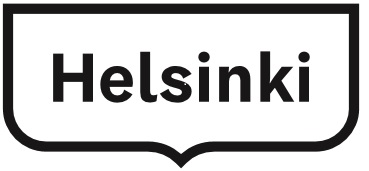 